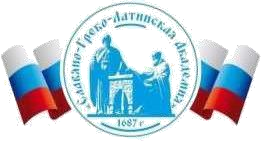 Автономная Некоммерческая Организация Высшего Образования«Славяно-Греко-Латинская Академия»КАЛЕНДАРНЫЙ ПЛАН ВОСПИТАТЕЛЬНОЙ РАБОТЫАвтономной некоммерческой организации высшего образования «Славяно-Греко-Латинская Академия»НА 2023-2024 УЧЕБНЫЙ ГОДНаправление подготовки38.03.04 Государственное и муниципальное управлениеУровень бакалавриатаНаправленность программы (профиль)Региональное и муниципальное управлениеЦель воспитательной работы: основной целью воспитания является формирование высоконравственной, всесторонне развитой социально-компетентной личности конкурентоспособного специалиста, гражданина и патриота своей страны: создание условий для  активной жизнедеятельности  обучающихся, их гражданского самоопределения, профессионального становления,  и индивидуально-личностной самореализации в созидательной деятельности для удовлетворения потребностей в нравственном, культурном, интеллектуальном, социальном и профессиональном развитии; создание условий для личностного, профессионального и физического развития обучающихся, формирование у них социально значимых, нравственных качеств, активной гражданской позиции и моральной ответственности  за принимаемые решения; целенаправленное развитие социально-личностных характеристик, определяющих готовность выпускника Автономной некоммерческой организации высшего образования «Славяно-Греко-Латинская Академия» (далее – АНОВО «СГЛА» или Академия)   к выполнению профессионально-должностных обязанностей в рамках социокультурной среды Академии в ходе учебного процесса, участие студентов во внеаудиторной работе и в социально-значимой  проектной деятельности. Задачи воспитательной работы: развитие мировоззрения и актуализация системы  базовых ценностей; приобщение студенчества к общечеловеческим нормам морали, национальным устоям и академическим традициям; воспитание уважения к закону, нормам коллективной жизни, развитие гражданской и социальной ответственности; - воспитание положительного отношения к труду, воспитание социально значимой целеустремленности и ответственности  в деловых отношениях; обеспечение развития личности и ее социально-психологической поддержки, формирование личностных качеств необходимых для эффективной профессиональной деятельности; выявление и поддержка талантливой молодежи, формирование организаторских навыков, творческого потенциала, вовлечение обучающихся в процесс саморазвития и самореализации; формирование культуры и этики профессионального общения; воспитание внутренней потребности личности в здоровом образе жизни, ответственного отношения к природной и социокультурной среде; повышение уровня культуры безопасного поведения; развитие личностных качеств и установок, социальных навыков  и управленческих способностей. Организационная работа  АНОВО «СГЛА»2. Формирование здорового образа жизни и экологической культуры в учебно-воспитательном процессе  3. Формирование активной гражданской позиции при выборе  жизненных ценностей обучающихся  4. Создание оптимальных условий для социальной и профессиональной адаптации обучающихся 5. Воспитание гражданской ответственности, патриотизма,  духовной культуры  и межнационального  толерантного общения 6. Развитие познавательных и творческих способностей обучающихся  7. Развитие студенческого самоуправления 8. Развитие интереса к обучению всех субъектов образовательно-воспитательного процесса:  обучающихся, преподавателей, сотрудников ОДОБРЕНО:Учёным советом СГЛАПротокол № 3«01» июня 2023 г.СОГЛАСОВАНО:Общее собрание работникови обучающихся  СГЛАПредседатель__________________________«01» июня 2023 г.УТВЕРЖДАЮРЕКТОР СГЛА_______________С.Н. Храмешин«01» июня 2023 г.№ п/п Наименование мероприятия Документы, регламентирующие выполнение раздела работы Сроки выполнения Исполнители, ответственные Документы отражающие итог работы 1.1 Составление плана воспитательной работы АНОВО «СГЛА» на 2023-2024гг. Внутреннее положение о работе АНОВО «СГЛА»Сентябрь 2023 Проректор по ВР  специалист по ВР План работы 1.2 Составление плана воспитательной работы кафедры менеджмента на 2023-2024гг. Внутреннее положение о работе АНОВО «СГЛА»Сентябрь 2023Заведующий кафедрой менеджмента План работы 1.3 Корректирование и дополнение комплексной программы по физическому воспитанию и формированию здорового образа жизни Внутреннее положение о работе учебного заведения АНОВО «СГЛА» Сентябрь 2023 Проректор по ВР специалист по ВР Комплексная программа 1.4 Проведение анкетирования обучающихся нового набора на предмет определения склонностей к различным творческим аспектам. Формирование активов учебных групп и органов студенческого самоуправления (студенческого совета)  Устав АНОВО «СГЛА»Сентябрь 2023 Проректор по ВР главный специалист по ВР Сводный итог обработки анкет. Протокол заседания общего собрания работников и обучающихся. 1.5 Ознакомление обучающихся 1 курса с уставом АНОВО «СГЛА», правилами внутреннего распорядка, правилами и обязанностями обучающихся. Встреча обучающихся нового набора с ректором и администрацией АкадемииВнутреннее положение о работе учебного заведения АНОВО «СГЛА»Сентябрь 2023Проректор по ВР специалист по ВР Приказ ректора АНОВО «СГЛА» 1.6 Ознакомление обучающихся направления подготовки «Государственное и муниципальное управление» 1 курса с перечнем изучаемых дисциплин. Встреча обучающихся нового набора с заведующим кафедрой. Учебные планы по направлениям подготовки «Государственное и муниципальное управление» Октябрь 2023 Заведующий кафедрой менеджмента Запись видеовстречи 1.7 Знакомство обучающихся нового набора с работой библиотеки АНОВО «СГЛА»Внутреннее положение о работе учебного заведения АНОВО «СГЛА» Сентябрь 2023 Зав. библиотекой График работы библиотеки 1.8 Участие в просветительском марафоне «Новый старт» Указание Министерства науки и высшего образования РФ Сентябрь 2023 Проректор по ВР Отчет по ВР 1.9 Организационные встречи  ректора АНОВО «СГЛА», проректора  по воспитательной работе по вопросам планирования и совместной работы. Устав  В течение года Ректор АНОВО «СГЛА»проректора  по ВР Отчет о встречах 1.10 Взаимодействии с  организациями и учреждениями: Администрацией  города, УМВД России по г. Москве и области, Главным Управлением МЧС России, Военным комиссариатом, Военно-историческим центром, поисковым отрядом «ЗАБЫТЫЙ ПОЛК», Всероссийской общественной организации ветеранов «Боевое Братство»Устав АНОВО «СГЛА»В течение года Проректор по ВР Отчет о проделанной работе 1.11 Создание стендов достижений студентов в учебе, спорте художественной самодеятельности общественной жизни  План работы АНОВО «СГЛА»Декабрь 2023 Май 20234Проректор по ВР специалист по ВР Оформление стендов 1.12 Участие в «Днях открытых дверей АНОВО «СГЛА»План работы АНОВО «СГЛА»В течение года Проректор по УР  отв.секретарь приемной комиссииПриказ ректора АНОВО «СГЛА»1.13 Участие в «Ярмарках вакансий» для выпускников АНОВО «СГЛА»План работы АНОВО «СГЛА»В течение года Проректор по УР и отв.секретарь приемной комиссииПриказ ректора АНОВО «СГЛА»1.14 Проведение кураторских часов для студентов 1 курса  План работы АНОВО «СГЛА»В течение года Проректор по ВР специалист по ВР Отчет о проделанной работе кураторов групп № п/п Наименование мероприятия Документы, регламентирующие выполнение раздела работы Сроки выполнения Исполнители, ответственные Документы отражающие итог работы 2.1 Формирование здорового образа жизни преподавателей, обучающихся и сотрудников АНОВО «СГЛА»  путем реализации комплексной программы по физическому воспитанию и формированию здорового образа жизни «Здоровье» План работы АНОВО «СГЛА»В течение года Проректор по ВР специалист по ВР преподаватель физической культуры и спортаОтчеты проректора по ВР и кураторов групп Формирование здорового образа жизни преподавателей, обучающихся и сотрудников АНОВО «СГЛА»  путем реализации комплексной программы по физическому воспитанию и формированию здорового образа жизни «Здоровье» План работы АНОВО «СГЛА»В течение года Проректор по ВР специалист по ВР преподаватель физической культуры и спортаОтчеты проректора по ВР и кураторов групп 2.2 Профилактика и борьба с алкоголизмом и употреблением табака (беседы, конференция, акция) План работы В течение года специалист по ВР, кураторы групп Отчет кураторов 2.3 Организация Дней Здоровья  и спортивных соревнований АНОВО «СГЛА»План работы АНОВО «СГЛА», положение о проведении «Дня Здоровья» В течение года Проректор по ВР специалист по ВР кураторы групп Отчет кураторов групп 2.4 Участие в спортивных соревнования городского  и областного уровней План работы В течение года Проректор по ВР, главный специалист по ВР., кураторы групп Отчет кураторов групп 2.5 Проведение кураторских часов  на темы здоровье сберегающих технологий, экологической культуры План работы кураторов групп Ноябрь 2023 Май 2024 Проректор по ВР специалист по ВР., кураторы групп Отчет кураторов групп 2.6 Организация профилактической работы: беседы работников наркодиспансера о вреде табакокурения, наркотиков, алкоголя План работы АНОВО «СГЛА», кураторов групп В течение года Проректор по ВР специалист по ВР кураторы группмедсестра Отчет кураторов групп № п/п Наименование мероприятия Документы, регламентирующие выполнение раздела работы Сроки выполнения Исполнители, ответственные Документы отражающие итог работы 3.1 Участие в III Всероссийской просветительской акции  «Поделись своим знанием». Указание Министерства образования и науки Калужской области. 01.09.2022-09.09.2022  Проректор по НМР Отчет об участии 3.2 Участие в городских субботниках График проведения в городских субботниках Октябрь 2023 Апрель 2024 Проректор по ВР специалист по ВР., кураторы групп Отчет кураторов групп 3.3 Реализация проекта программы волонтерского движения (основные направления: спорт, пропаганда ЗОЖ, экология, работы со студентами группы риска и социально-неблагополучных семей) План работы, положение о волонтерском центре В течение года Проректор по ВР специалист по ВР., кураторы групп Отчет главного специалиста  по ВР 3.4 Проведение диспута «Научи свое сердце добру»  План работы  Декабрь 2023Проректор по ВР специалист по ВР Отчет главного специалиста  по ВР 3.5 Проведение круглого стола «Актуальные вопросы милосердия» План работы Январь 2023 Проректор по ВР Солдатов Н.С, главный специалист по ВР Сценарий проведения мероприятия, отчет 3.6 Проведение открытой лекции на тему «Что такое экстремизм ?» План работы Февраль 2024 Проректор по ВР специалист по ВР., кураторы групп, Отчет главного специалиста  по ВР 3.7 Кураторский час на тему: «Чем грозит участие в несанкционированнои митинге в РФ – виды ответственности участникам и организаторам» План работы, планы работы кураторов групп Март 2024 Проректор по ВР  специалист по ВР., кураторы групп Отчет кураторов групп № п/п Наименование мероприятия Документы, регламентирующие выполнение раздела работы Сроки выполнения Исполнители, ответственные Документы отражающие итог работы 4.1 «День знаний» торжественные мероприятия с участие  ректора АНОВО «СГЛА» План работы 01.09.2023 Проректор по ВР специалист по ВР Отчет главного специалиста  по ВР 4.2 Реализация программы «Оптимизация адаптированного процесса у первокурсников» (анкетирование, проведение тренингов и управлений) План работы АНОВО «СГЛА»В течение года Проректор по ВР специалист по ВР., зав.кафедрами Утвержденная программа, результаты анкетирования, отчет 4.3 Организация и проведение психологических бесед для студентов: - информирование о сохранении психологического здоровья личности План работы АНОВО «СГЛА»В течение года Проректор по ВР специалист по ВР., зав.кафедрами Материал: мини-лекция, беседа, отчет 4.4 Работа с кураторами  План работы АНОВО «СГЛА»В течение года Проректор по ВР специалист по ВР Аналитическая справка главного специалиста по ВР по итогам работы с кураторами 4.5 Проведение анкетирования по выявлению студентов асоциального поведения План работы АНОВО «СГЛА», план внутреннего распорядка обучающихся Сентябрь 2022 Июнь 2023 Проректор по ВР специалист по ВР., зав.кафедрами Результаты анкетирования 4.6 Проведение интеллектуальной игры «Конституция РФ» Положение о проведении игры Октябрь 2023 Февраль 2024 Проректор по ВР специалист по ВР Отчет главного специалиста  по ВР № п/п Наименование мероприятия Документы, регламентирующие выполнение раздела работы Сроки выполнения Исполнители, ответственные Документы отражающие итог работы 5.1 Оформление  стендов  патриотической направленности  План работы Октябрь 2023 Март 2024Проректор по ВР специалист по ВР Изготовление стендов 5.2 Изучение национального состава обучающихся студентов План работы Сентябрь 2023 Проректор по ВР специалист по ВР., кураторы групп Отчет кураторов групп 5.3 Беседа о правах и обязанностях студентов  План работы , план внутреннего распорядка обучающихся Ноябрь 2023 Проректор по ВР специалист по ВР., кураторы групп Отчет кураторов групп 5.4 Встречи с руководителем поискового отряда 	«ЗАБЫТЫЙ ПОЛК» подполковником милиции в отставке Декабрь. План работы Декабрь 2023Проректор по ВР специалист по ВР Отчет главного специалиста  по ВР 5.5 	Профилактика правонарушений. Встречи студентов с руководителями служб УМВД России (следственное управление, служба участковых уполномоченных инспекторов, управление уголовного розыска) УФССП России, План работы В течение года Проректор по ВР Солдатов Н.С, главный специалист по ВР Хлебникова З.Н. Отчет главного специалиста  по ВР 5.6 Встречи с представителями епархии Русской православной церкви. План работы Ноябрь 2023 Апрель 2024 Проректор по ВР, главный специалист по ВР. Отчет главного специалиста  по ВР 5.7 Экскурсии в  музей истории УМВД России. План работы В течение года Проректор по ВР С, главный специалист по ВР Отчет главного специалиста  по ВР 5.8 Экскурсии по памятным местам Большая обзорная экскурсия по Москве. План работы В течение года Проректор по ВР специалист по ВР Отчет главного специалиста  по ВР 5.9 Экскурсии в  Военноисторический  центр. План работы ИНУПБТ В течение года Проректор по ВР специалист по ВР Отчет главного специалиста  по ВР 5.10 Участие в торжественных  мероприятиях города.  -Согласно плана городских мероприятий. Сентябрь- Декабрь 2023 Проректор по ВР специалист по ВР Отчет главного специалиста  по ВР № п/п Наименование мероприятия Документы, регламентирующие выполнение раздела работы Сроки выполнения Исполнители, ответственные Документы отражающие итог работы 6.1 Участие в ярмарке общественных проектов и инициатив на IV Гражданском форуме Министерство внутренней политики и массовых коммуникаций.  План работы АНОВО «СГЛА»05.09.2023 Проректор по ВР специалист по ВР Отчет главного специалиста  по ВР 6.2 Встречи с представителями полиции - специалистом технического средства, используемого при проведении инструментальных психофизиологических исследований (детектор лжи).  План работы АНОВО «СГЛА»Октябрь 2023 Проректор по ВР специалист по ВР Отчет главного специалиста  по ВР 6.3 Подготовка и проведение праздника «Посвящение первокурсников в студенты»  План работы  Октябрь 2023Проректор по ВР Сценарий проведения мероприятия 6.4 Подготовка поздравления  ко Дню учителя План работы Октябрь 2023 Проректор по ВР Сценарий проведения мероприятия 6.5 Посещение Центра кинологической службы  УМВД России План работы  Январь 2024 Проректор по ВР специалист по ВР Отчет главного специалиста  по ВР № п/п Наименование мероприятия Документы, регламентирующие выполнение раздела работы Сроки выполнения Исполнители, ответственные Документы отражающие итог работы 7.1 Оказание методической помощи студенческому совету План работы студенческого совета В течения года Проректор по ВР специалист по ВР Отчет по ВР 7.2 Проведение индивидуальной работы с активами групп нового набора в адаптационный период План работы В течения года  Проректор по ВР специалист по ВР Утвержденная программа, результаты анкетирования, отчет 7.3 Реализация конкурсной программы «Лучшая группа года» Положение о конкурсе В течения года Проректор по ВР специалист по ВР Отчет по ВР 7.4 Мониторинг успеваемости обучающихся План работы В течения года Проректор по ВР специалист по ВР отв.секретарь Аналитическая справка о итогам мониторинга 7.5 Встречи администрации Вуза  со старостами и членами студенческого совета План работы В течения года Проректор по ВР специалист по ВР Отчет по ВР 7.6 Расширение Ассоциации деятельности выпускников  и усиление ее работы План работы В течения года Проректор по ВР специалист по ВР Отчет по ВР № п/п Наименование мероприятия Документы, регламентирующие выполнение раздела работы Сроки выполнения Исполнители, ответственные Документы отражающие итог работы 8.1 Проведение беседы на тему: «Как работать с учебной и научной литературой, пользоваться каталогами, использование ИКТ в библиотеке вуза»  План работы  Октябрь 2022 Зав.библиотекой  ., зав.кафедрами Отчет по ВР 8.2 Участие студентов в работе СНО (студенческое научное общество), в научно-практических конференциях академииПлан работы   В течения года  Проректор по НМР   Отчеты проведения СНО 8.3 Участие в организации и проведении конкурсов, олимпиад по дисциплинам реализуемых направлений профессиональной подготовки  План работы академииВ течения года Проректор по НМР Крутиков В.К. Проректор  по УР и РР Шульман М.Г., зав. кафедрами Отчеты проведения мероприятий 8.4 Участие студентов в студенческих научных конференциях по отдельным проблемам науки, конкурсах на лучшую студенческую научную работу, лучший дипломный проект План работы АкадемииВ течения года Проректор по НМР   Отчеты проведения мероприятий Участие студентов в студенческих научных конференциях по отдельным проблемам науки, конкурсах на лучшую студенческую научную работу, лучший дипломный проект План работы АкадемииВ течения года Проректор по НМР   Отчеты проведения мероприятий 8.5 Развитие у студентов творческого научного мышления о воспитание организаторских способностей. Доклады на научно-практических конференциях.  План работы АкадемииВ течения года Проректор по НМР  ., проректор по ВР, главный специалист по ВР Отчеты проведения мероприятий 8.6 Анализ текущей успеваемости  по итогам семестра в группах  План работы АкадемииЯнварь 2023 Июнь 2024Проректор  по УР и РР., кураторы групп Отчеты кураторов групп 8.7 Проведение индивидуальной воспитательной работы со студентами, нарушающими правила внутреннего трудового распорядка План работы Академии В течения года Проректор по ВР специалист по ВР., кураторы групп Отчеты кураторов групп 8.8 Проведение кураторских часов по вопросам успеваемости и посещаемости в группах План работы АкадемииВ течения года Проректор по ВР, специалист по ВР., отв.секретарь., кураторы групп Отчеты кураторов групп 